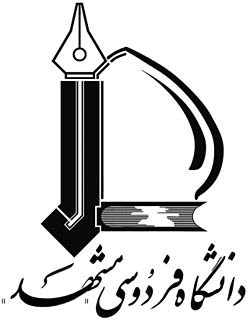 معاونت آموزشی  -  گروه هدایت استعدادهای درخشانفرم تعهد نامه ثبت نام ارشد بدون آزمون سال 99-1398با توجه به عدم تایید نهایی اسامی پذیرفته شدگان بدون آزمون مقطع  ارشد  سال تحصیلی 99-1398 توسط سازمان سنجش آموزش کشور، اینجانب ....................................................  به شماره ملی .......................................... پذیرفته شده در مقطع تحصیلی ………….. در رشته ....................................................گروه آموزشی......................................دانشکده.............................................. با اطلاع کامل از پذیرش اولیه از دانشگاه فردوسی مشهد، نسبت به ثبت نام الکترونیکی اقدام می نمایم . بدیهی است  در صورت عدم تایید نهایی پذیرش اینجانب از سوی سازمان سنجش کشور، هیچگونه ادعایی نسبت به قبولی در دانشگاه فردوسی مشهد نداشته و ثبت نام الکترونیکی و موارد مربوطه به آن "کان لم یکن" تلقی شده و حق هر گونه اعتراض تحت هر شرایطی را از خود سلب می نمایم. ضمنا در صورت دریافت امکانات و تسهیلات دانشگاه از قبیل کارت دانشجویی، خوابگاه و ...که به اینجانب تحویل شده باشد، متعهد می‌شوم در اسرع وقت موارد ذکر شده را به واحدهای ذی ربط دانشگاه عودت دهم.تاریخ:                                                     محل اثر انگشت و امضا: